My special neighborhood –Visual Aid: Talking about our neighborhood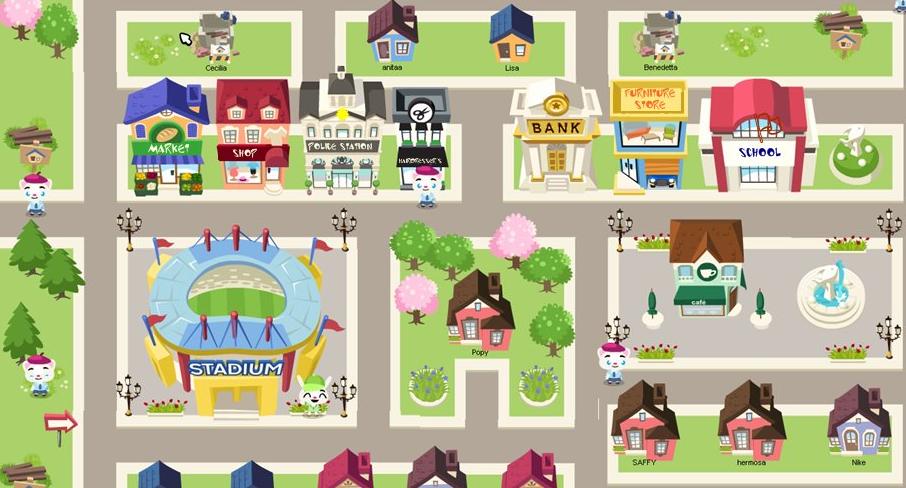 New vocabulary and fill in the blanks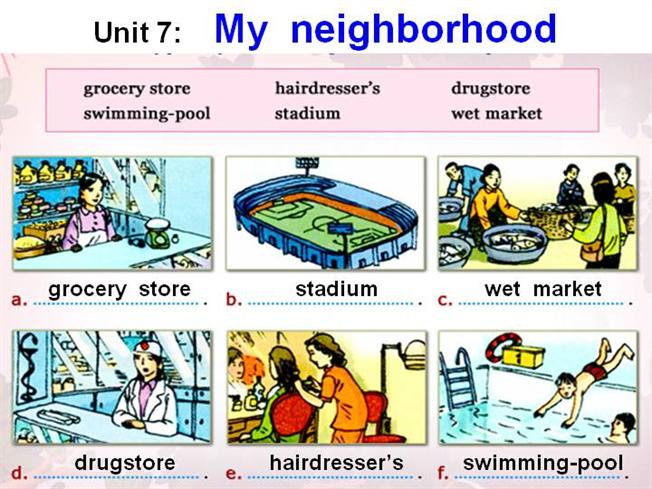 As you listen ,pay attention to reasons the speaker thinks his neigborhood is fantastic.-Taking notesDictation: listen and complete the sentences.I think my --------------- is a -------------  ------------- to live.2.The school in my neighborhood are ------------- ------------- -------------in the country.3.--------------------------------------------------------------------------------------------------------.4. My ------------- center has a ---------- team, and we play every ----------.☐ Listening   ☐ Speaking   ☐ Reading   ☐ Grammar  ☐ WritingTitle: What is in your neighborhood?Instructor:Julia :JiHyun JangLevel:IntermediateStudents:10 studentsLength:30MinutesMaterials: Listening CD&CD player (tracks 24-26)Photo Card Set 5.8Supplements 8.1,8-2,and 8-3,a box ,TapeListening worksheet(10 copies each )Before listening worksheet : To practice using vocabulary for clothing in a meaningful ContextComplete the sentences worksheet (10copies)Aims:          Conversation objective:          Ss will be able to talk about buildings in a city using the key language.          Ss will understand the overall topic or a conversation by listening           Understanding Organization conversation.            Identifying Main Ideas:          Ss will realize the speaker's intention or purpose in an aside - a remark unrelated           to the main subject of a conversation.Language Skills:Reading skill: Notice how you read at a different rate or speed depending on the topic.Listening skill: Have students close their books and tell them to listen for words for buildings in a city in the chart also develop gestures to go along with lyrics  by repeating CD.Speaking Skill: Ss will present a dialog to class to talk about buildings in a city.   A: Where is the nearest gas station? B:  Go straight for two blocks and turn right at the bakery.Writing skill: Ss will practice taking notes on details and create sentences using the key vocabulary and grammatical conceptsLanguage Systems:Lexis: New vocabularies  for building in a city in a meaningful context: popular , perform, international, airport, flight, directions)Phonologies : /d/, /id/ or / t/Function: To talk about the city students live in by asking questionsStructure: common regular verbs in affirmative statements in the simple past tStrucAssumptions:Students already know:- how the class is set up and run ( there will be 5-6 students at each table)- Different expressions have understanding of city's official homepage.Anticipated Errors and Solutions:Students may not able understand of the following vocabulary -Have students look at the photos and read the highlighted key vocabulary words out loudStudents may not able to pick up detail from the listening- Encourage students to read the sentences out loud, pausing after each pair of sentences, and have students repeat.Students will confuse how to explain each situation - Encourage students keep doing the activity every has participate :have students on each team pair up : Tell students that have S1 pick a card from supplement from the table and ask S2 using the building on the card, have S2 run outsideReferences:Picture of directions given in the dialoguehttp: www.google.com / http://c.asstatic.com/images/1188609_634515687132305000-1.jpgVisual aid- Listening script by track 43What you understand the question types by TOEFL Lead-InLead-InLead-InLead-InMaterials: BoardMaterials: BoardMaterials: BoardMaterials: BoardTimeSet UpStudent ActivityTeacher Talk1minWhole class Answering teacher's questions such as Yes/ No Question and Wh-QuestionHello, everyone!How are you today?Are you happy or not today?What is the weather like today?What do you see in your town around your house?What is your favorite place in your town?Pre-activityPre-activityPre-activityPre-activityMaterials: Board , Board markers, Teacher's Audio CD, Photo Card Set 5.8,Worksheet1a timerMaterials: Board , Board markers, Teacher's Audio CD, Photo Card Set 5.8,Worksheet1a timerMaterials: Board , Board markers, Teacher's Audio CD, Photo Card Set 5.8,Worksheet1a timerMaterials: Board , Board markers, Teacher's Audio CD, Photo Card Set 5.8,Worksheet1a timerTimeSet UpStudent ActivityTeacher Talk3min3min5min4minWhole class Whole ClassindividuallyWhole classAnswering teacher's question and guessing what it is in the picture.Students start to complete each words.Check answers.Procedure:1. MotivationI will show you a picture that I prepared. What do you think this picture?It is a beautiful town? Why?What place can see in the picture? What is your favorite place in this town? Further clarificationPrepare a drawing town To draw line to connect the activities to the right place because it use your notes to help you.Practice taking notesEnlarge copy of worksheet and cut out the cards Divide into teams: A and B. Tape one of the worksheet cards onto the whiteboardHave the teams try to write the correct sentences during listening to CDModelWrite the subject “Comparing places of your neighborhood" on the board.CCQIs the neighborhood even more convenient   ?Are there many things for you to do in your neighborhood?New vocabulary :Instruction“We are going to learn the following vocabulary before listening to the dialogue in a book.I will give you a worksheet to complete the blanks. First read quickly the definitions  of words with the blanks and fill in the blanks with the correct form of the words given in the boxWork together with your team. I give you 4minutes to correct definition(Distribute the worksheet #1)"Look at the answer sheet in order to solve #1 together."DemonstrationEveryone ,look at the number 1 question is Correct!, it meansICQWhat number did you write in the blanks?What does it mean?Did you correct words with correct form?How did you feel while solving these questions? 
Were you working in groups? How long did you take to complete them? " Everyone let's get it started"MonitoringLook around carefully. Asking relative questions If someone is done.Tell an exact time again.Time is over Check answersLet's check the answers one by one.Main ActivityMain ActivityMain ActivityMain ActivityMaterials: computer or CD player  for computer,  student bookMaterials: computer or CD player  for computer,  student bookMaterials: computer or CD player  for computer,  student bookMaterials: computer or CD player  for computer,  student bookTimeSet UpStudent ActivityTeacher Talk3min3min2minindividually Individually Students guess which picture best describes the situation Listening to the whole storyStudents check each questions PredictionAs you know, we are going to learn about neighborhood and talk about visiting the special places.Instruction"I will give you three pictures before listening.  We are able to describe each picture with your partners guess which picture best describes the situation. Then, share your ideas together.I will give you 3minutes(Distribute the book #2)ICQWere you working in pairs?What do you think they will probably do next?Is each of the following true except?How do they think about the neighborhood at the end?Okay! Everyone, the time is up.You did well done .So let's listen to the story and check the answers.Listening for the main ideaInstruction"Listen it carefully while taking notes on the transition in their feelings.And then find out correct answers."ICQDo you need to take notes while listening?(Listen to CD again without pausing or stopping) Check answers "Everyone, it is time to check which picture best describes by yourself".Post-activityPost-activityPost-activityPost-activityMaterials: Computer or CD player for listening, workbookMaterials: Computer or CD player for listening, workbookMaterials: Computer or CD player for listening, workbookMaterials: Computer or CD player for listening, workbookTimeSet UpStudent ActivityTeacher Talk3minGroupStudents in group talk about the discussion topicStudents prepare the speech Free production:Discussion and speechInstruction“Everyone, we are going to make a discussion in three groups. Each group will discuss "what are the reasons that the speaker thinks his neighborhood is fantastic?"Groups need to report to present your opinions. I am going to give 3minutes for discussion.ICQAre you working in groups?What do you have to prepare for discussion?Do you find out the features of his neighborhood? MonitoringMonitor discreetly. Talk about this topic.FeedbackIt is time to listen to each group’s reporter their discussion.Please, come up to the front to report what reasons the speaker thinks his neighborhood is fantastic.Speak clearly and loudly, please.Others have to pay attention to the reporter.Conclude LessonSummarize our lesson by checking new vocabulary and the contents in workbook.Then, make an effort to correct errors from your grammar and pronunciation while during discussion.Please, understand what we learned today’s lesson and your works were excellent, and have a great day!!See you later.SOS ActivitySOS ActivitySOS ActivitySOS ActivityMaterials: Worksheet3Materials: Worksheet3Materials: Worksheet3Materials: Worksheet3TimeSet UpStudent ActivityTeacher Talk3min3minIndividuallyWhole classStudents listen to the story and complete the sentences in the worksheet.The answers are checked by studentsComplete the sentencesInstructionEveryone, we are going to listen to the story the second time. You need to fill in the blanks with correct words as you listen to the CD. Please, work it by yourself.(Distribute the worksheet#3)ICQDo you know what answers are in the blanks when you listen to CD immediately or several times?As teacher plays the CD Player, have students to complete the sentences while listening.“Do you think you have to listen to CD one more time?If you want to do it, let’s listen one more!Check answerLet’s check your answers.Please, read each sentence loudly one by one.